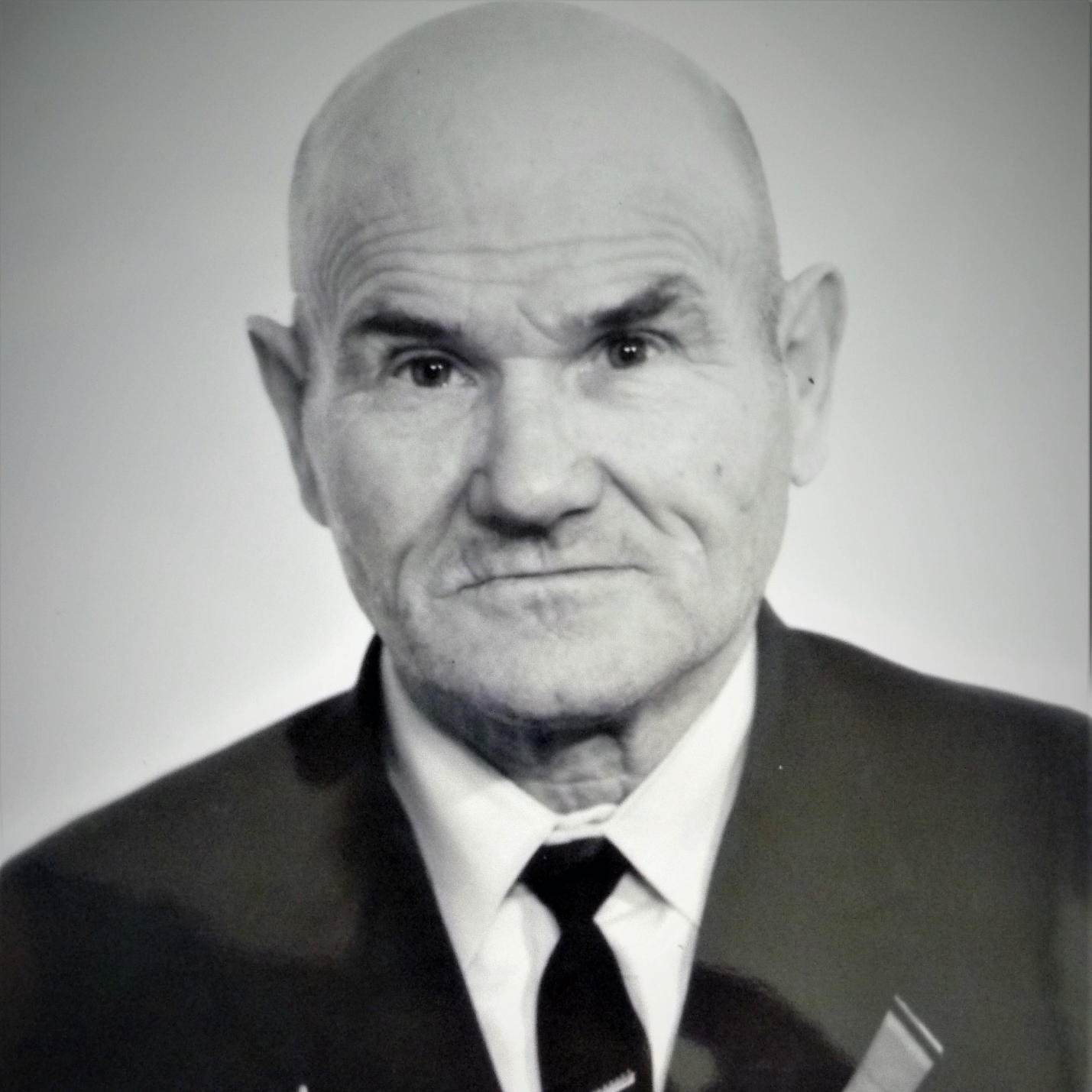 ЕжовГеоргий Дмитриевич15.04.1919-04.07.1993